T.COdunpazarı Kaymakamlığı24 Kasım İlkokulu Müdürlüğü2019-2023 Stratejik Planı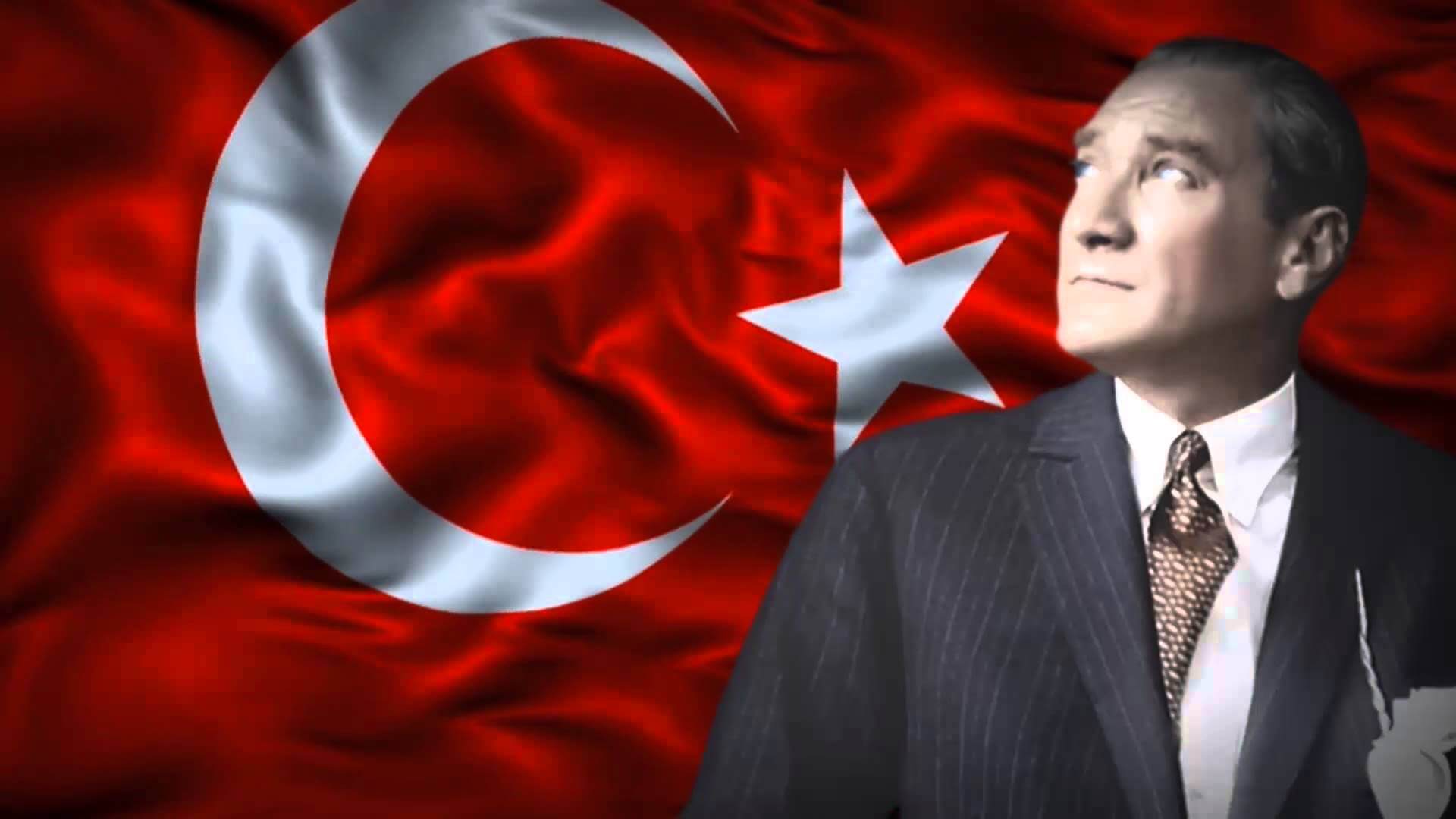 “Milli Eğitim'in gayesi; memlekete ahlâklı, karakterli, cumhuriyetçi, inkılâpçı, olumlu, atılgan, başladığı işleri başarabilecek kabiliyette, dürüst, düşünceli, iradeli, hayatta rastlayacağı engelleri aşmaya kudretli, karakter sahibi genç yetiştirmektir. Bunun için de öğretim programları ve sistemleri ona göre düzenlenmelidir. (1923)” 	Mustafa Kemal ATATÜRK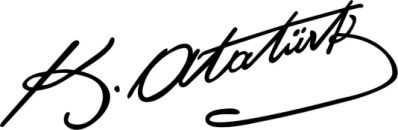 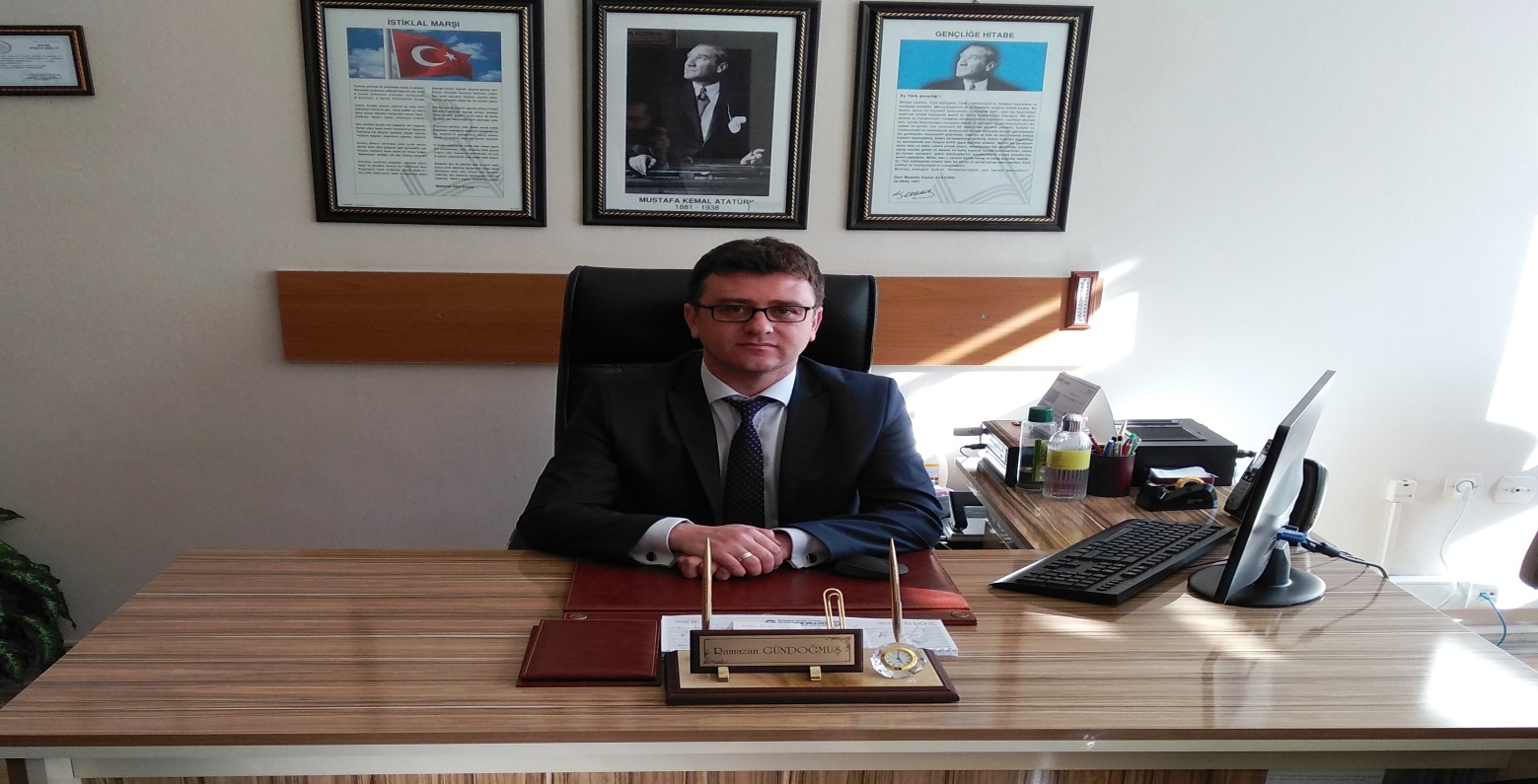 SunuşBüyük Önder Atatürk’ü örnek alan bizler; çağa uyum sağlamış, çağı yönlendiren öğrenciler yetiştirmek için kurulan okulumuz, geleceğimizin teminatı olan öğrencilerimizi daha iyi imkânlarla yetiştirip, düşünce ufku ve yenilikçi ruhu açık Türkiye Cumhuriyeti’nin çıtasını daha yükseklere taşıyan bireyler olması için idareciler ve öğretmenler olarak özverili bir şekilde tüm azmimizle çalışmaktayız. 24 Kasım İlkokulu olarak en büyük amacımız yalnızca İlkokul mezunu çocuklar yetiştirmek değil, girdikleri her türlü ortamda çevresindekilere ışık tutan, hayata hazır, bizleri daha da ileriye götürecek nesiller yetiştirmektir. İdare ve öğretmen kadrosuyla bizler çağa ayak uydurmuş, yeniliklere açık, Türkiye Cumhuriyeti’ni daha da yükseltecek gençler yetiştirmeyi ilke edinmiş bulunmaktayız. Öğrencileri derslerde uygulanacak öğretim yöntem ve teknikleriyle sosyal, kültürel ve eğitsel etkinliklerle kendilerini geliştirmelerine ve gerçekleştirmelerine yardımcı olmak; Ailesine ve topluma karşı sorumluluk duyabilen, milli ve manevi değerlere sahip, doğayı tanıma, sevme ve koruma, spora ilgi duyma ve sportif faaliyetlere katılma istek ve arzularını gerçekleştiren bireyler yetiştirmektir. Kaliteli kurum kültürü oluşturmak için eğitim ve öğretim başta olmak üzere insan kaynakları ve kurumsallaşma, sosyal faaliyetler, alt yapı, toplumla ilişkiler ve kurumlar arası ilişkileri kapsayan 2019-2023 stratejik planı hazırlanmıştır.                                                                                                                                                              Ramazan GÜNDOĞMUŞ         										            Okul Müdürü                                                                                                                                                                                         TablolarTablo 1: Stratejik Plan Üst Kurulu ve Stratejik Ekip Bilgileri	8Tablo 2: Okul Künyesi	10Tablo 3: Çalışan Bilgileri Tablosu	11Tablo 4: Okul Yerleşkesine İlişkin Bilgiler	11Tablo 5: Öğrenci Sayıları	12Tablo 6: Teknolojik Kaynaklar Tablosu	13Tablo 7: Gelir/Gider Bilgisi tablosu	13Tablo 8: 2019-2023 Stratejik Planı Faaliyet/Proje Maliyetlendirme Tablosu	35ŞekillerŞekil 1. Öğrencilerin Ulaşılabilirlik Düzeyi	14Şekil 2. Öğrencilerin Okul Müdürüyle İletişimi	14Şekil 3. Öğrencilerin Rehberlik Servisinden Yararlanma Düzeyi	15Şekil 4. Öğrencilerin Öneri ve İsteklerinin Dikkate Alınma Düzeyi	15Şekil 5. Öğrencilerin Kendini Güvende Hissetme Düzeyi	15Şekil 6. Öğrencilerin Alınan Kararlarda Görüşlerinin Alınma Düzeyi	15Şekil 7. Öğretmenlerin Derslerde Farklı Yöntemler Kullanma Düzeyi	16Şekil 8. Derslerde Uygun Araç Gerek Kullanılma Düzeyi	16Şekil 9. Öğrencilerin İhtiyaçlarını Karşılayabilme Düzeyi	16Şekil 10. Okulun Temizlik Düzeyi	16Şekil 11. Fiziki Mekânların Yeterlilik Düzeyi	17Şekil 12. Sanatsal ve Kültürel Faaliyetlerin Yeterlilik Düzeyi	17Şekil 13. Katılımcı Karar Alma Seviyesi	18Şekil 14. Duyuruların Çalışanlara Zamanında İletilmesi Seviyesi	18Şekil 15. Ödüllendirme Adil, Tarafsız, Objektif Olma Seviyesi	18Şekil 16. Kendini Geliştirme İmkânı Tanınma Karar Alma Seviyesi	18Şekil 17. Kendini Geliştirme İmkânı Tanınma Karar Alma Seviyesi	19Şekil 18. Okulun Teknik Araç Gereç Yeterlilik Seviyesi	19Şekil 19. Çalışanlara Yönelik Sosyal Kültürel Faaliyet Düzenlenme	19Şekil 20. Öğretmenler Arası Katılımcı Karar Alma,Eşit Davranma Seviyesi	19Şekil 21. Okulun Yerelde ve Toplumda Olumlu Etki Bırakacak Çalışma Yapma Seviyesi	20Şekil 22. Yöneticilerin Yaratıcı ve Yenilikçi Düşünceleri Teşvik Etme Seviyesi	20Şekil 23. Yöneticilerin Çalışanlarla Paylaşım Yapma Seviyesi	20Şekil 24. Öğretmenlerin Kullanımına Tahsis Edilmiş Yerlerin Yeterlilik Seviyesi Durumu	20Şekil 25. Velilerin Ulaşabilme Seviyesi	21Şekil 26. Okul Duyurularını Zamanında Öğrenme Seviyesi	21Şekil 27. Velilerin Öğrenci İle İlgili Konularda Rehberlik Hizmeti Alma Seviyesi Ulaşabilme Seviyesi	21Şekil 28. Velilerin İlettiği İstek Ve Şikayetlerin Dikkate Alınma Seviyesi Ulaşabilme Seviyesi	21Şekil 29. Velilerin Öğretmenlerin Dersleri Yeniliğe Açık Yöntemleri Kullanarak İşleme Seviyesi Ulaşabilme Seviyesi	22Şekil 30. Okulda Yabancı Kişilere Karşı Güvenlik Önlemi Alınma Velilerin Ulaşabilme Seviyesi	22Şekil 31. Velileri İlgilendiren Kararlarda Görüşlerinin Dikkate Alınma Seviyesinin Ulaşabilme Seviyesi	22Şekil 32. Velilerin E-Okul ve Okul İnternet Sitesini Takip Etme Seviyesi Ulaşabilme Seviyesi	22Şekil 33. Velilerin Çocuklarının Okulu Sevme Ve Öğretmenleriyle İyi Anlaşma Seviyesi Ulaşabilme Seviyesi	23Şekil 34. Okulun Teknik Araç Ve Gereç Yönünden Yeterlilik Seviyesi Velilerin Ulaşabilme Seviyesi	23Şekil 35. Velilerin, Okulun Temizlik Durumuna İlişkin Kararları	23Şekil 36. Okul Binasının Yeterlilik Seviyesi-Velilerin Ulaşabilme Seviyesi	23I. BÖLÜM Giriş ve Plan Hazırlık SüreciGİRİŞStratejik planlamayı tüm kamu kurumları için yasal zorunluluk haline getiren düzenleme 10.12.2003 tarihinde çıkartılan 5018 sayılı Kamu Mali Yönetimi ve Kontrol Kanunu’dur. Söz konusu kanunun 9. maddesi ile kamu idarelerinin stratejik plan hazırlamaları, belirlenmiş takvim ile zorunlu kılınmıştır. MEB 16/09/2013 tarihli ve 2013/26 sayılı Stratejik Planlama Genelgesi kapsamında 24 Kasım İlkokulu Müdürlüğü II. Dönem olan 2019-2023 Stratejik Planlama hazırlama çalışmalarına başlamıştır. Stratejik Planlama Çalışmaları kapsamında Okulumuzda tüm personelimizle toplantılar yapılmıştır. Bu toplantılar sonucunda SP ile ilgili bilgilendirmeler yapılmıştır. Personelimiz ve diğer unsurlar içerisinden “Stratejik Planlama Çalışma Ekibi” kurulmuştur. Önceden hazırlanan anket formlarında yer alan sorular katılımcılara yöneltilmiş ve elde edilen veriler birleştirilerek paydaş görüşleri oluşturulmuştur. Bu bilgilendirme ve değerlendirme toplantılarında yapılan anketler ve hedef kitleye yöneltilen sorularla mevcut durum ile ilgili veriler toplanmıştır.Hazırlık sürecinin önemli bir aşaması stratejik planlamayı yönetecek ekiplerin oluşturulmasıdır. Ekibin birlikte çalışmasını kolaylaştırmak üzere özellikle ‘ekip ruhu’ oluşturmaya yönelik faaliyetler planlanmış ve uygulanmıştır.Oluşturulan ekip üyeleriyle yapılan stratejik planlama bilgilendirme toplantısında Stratejik Planla ilgili düzeyleri sorularak eksik alanları ortaya konulmuştur. Özellikle stratejik planlama kavramlarına ve süreç konularında eksikleri tespit edilmiştir. Stratejik planlama çalışma grubu öncelikle planlama çalışmalarında kendilerine yol gösterecek bilgi eksikliğini gidermek amacıyla eğitim faaliyetleri organize edilmiştir.              Stratejik Planımız ekibimiz tarafından, tüm iç ve dış paydaşların görüş ve önerileri bilimsel yöntemlerle analiz edilerek planlı bir çalışmayla, 2019–2023 Stratejik Plan Hazırlık Programı takvimine göre hazırlanmıştır.PLAN HAZIRLIK SÜRECİOkulumuzun 2019-2023 dönemlerini kapsayan stratejik plan hazırlık aşaması, üst kurul ve stratejik plan ekibinin oluşturulması ile başlamıştır. Ekip üyeleri bir araya gelerek çalışma takvimini oluşturulmuş, görev dağılımı yapılmıştır. Okulun 2019-2023 Stratejik Planda yer alan amaçlar, hedefler, göstergeler ve faaliyetler incelenmiş ve değerlendirilmiştir. Eğitim Vizyonu 2023, mevzuat, üst politika belgeleri, paydaş, PESTLE, GZFT ve kuruluş içi analizlerinden elde edilen veriler ışığında eğitim ve öğretim sistemine ilişkin sorun ve gelişim alanları ile eğitime ilişkin öneriler tespit edilmiştir.Planlama sürecine aktif katılımını sağlamak üzere paydaş anketi, toplantı ve görüşmeler yapılmıştır. Geleceğe yönelim bölümüne geçilerek okulumuzun amaç, hedef, gösterge ve eylemleri belirlenmiştir. Çalışmaları yürüten ekip ve kurul bilgileri altta verilmiştir.Stratejik Plan Üst KuruluTablo 1: Stratejik Plan Üst Kurulu ve Stratejik Ekip BilgileriII.  BÖLÜMDurum AnaliziTarihsel Gelişim            Okulumuz 1983 yılında Emek Ortaokulu adına inşa edilmiş olup, 1983-1984 öğretim yılı ile 1985-1986 öğretim yılları arasında ortaokul olarak hizmet vermiştir.  Ancak ortaokul olarak hizmet vermekte iken ilkokulların mahallede yetersiz kalması nedeniyle 05.09.1986 tarihinden itibaren  24 Kasım İlkokulu  olarak hizmet vermeye başlamıştır. Öğrenci sayısının hızla artışına 1992-1993 öğretim yılına kadar  cevap verebilen okulumuzun binasının yetersiz kalması nedeniyle güney yönüne 612 m2 alana oturan  8 derslikli  3 katlı ikinci ek bina yapılmıştır. 1997-1998 öğretim yılında 24 Kasım İlköğretim Okulu olarak unvan değiştirmiş ve sekiz yıllık eğitime geçilmiştir.	Türkiye'de zorunlu eğitimin 8 yıldan 12 yıla çıkarılmasını ve eğitim sisteminin 4+4+4 şeklinde kademelendirilmesini öngören İlköğretim ve Eğitim Kanunu ile 2012 yılı itibariyle okulumuzun adı tekrar 24 Kasım İlkokulu olarak hizmet vermeye başlamıştır. Okulumuz binasında 2017 yılında yapılan inceleme sonucu, okul binamız yıkılmış olup 2017-2018 Eğitim-Öğretim Yılından itibaren Gündüzalp Ortaokulu binasında öğleci devrede faaliyetine devam etmektedir. Okulun Kısa Tanıtımı	Okulumuz,  Gündüzalp  Ortaokulu binasında öğleci devrede faaliyetini sürdürmektedir.  Okulumuzda 2 anasınıfı ve 24 ilkokul şubesi olmak üzere 26 şube mevcuttur. Okulun bulunduğu çevrede yeni yapılaşmanın çok olması ve sürekli göç alması nedeniyle okul mevcudu sürekli artmaktadır. Okulumuzun tüm personeli kadrolu olup, 3 idareci, 35 öğretmen, 3 yardımcı ve 1 idari hizmetler personeli ve 766 öğrenci mevcuttur. Okulun Mevcut Durumu: Temel İstatistiklerOkul KünyesiOkulumuzun temel girdilerine ilişkin bilgiler altta yer alan okul künyesine ilişkin tabloda yer almaktadır.Tablo 2: Okul KünyesiÇalışan BilgileriOkulumuzun çalışanlarına ilişkin bilgiler altta yer alan tabloda belirtilmiştir.Tablo 3: Çalışan Bilgileri TablosuOkulumuz Bina ve Alanları	Okulumuzun binasına ilişkin temel bilgiler Tablo 4’de yer almaktadır.Tablo 4: Okul Yerleşkesine İlişkin BilgilerSınıf ve Öğrenci Bilgileri	Okulumuzda yer alan sınıflar ve bu sınıflarda öğrenim gören öğrenci sayıları alttaki tabloda yer almaktadır.Tablo 5: Öğrenci SayılarıDonanım ve Teknolojik KaynaklarımızTeknolojik kaynaklar başta olmak üzere okulumuzda bulunan çalışır durumdaki donanım malzemelerine ilişkin bilgilere tabloda yer verilmiştir.Tablo 6: Teknolojik Kaynaklar TablosuGelir ve Gider BilgisiOkulumuzun genel bütçe ödenekleri, okul aile birliği gelirleri ve diğer katkılarda dâhil olmak üzere gelir ve giderlerine ilişkin son iki yıl gerçekleşme bilgileri alttaki tabloda verilmiştir.Tablo 7: Gelir/Gider Bilgisi tablosuPaydaş AnaliziKurumumuzun temel paydaşları öğrenci, veli ve öğretmen olmakla birlikte eğitimin dışsal etkisi nedeniyle okul çevresinde etkileşim içinde olunan geniş bir paydaş kitlesi bulunmaktadır. Paydaşlarımızın görüşleri anket, toplantı, dilek ve istek kutuları, elektronik ortamda iletilen önerilerde dâhil olmak üzere çeşitli yöntemlerle sürekli olarak alınmaktadır.Paydaş anketlerine ilişkin ortaya çıkan temel sonuçlara altta yer verilmiştir : Öğrenci Anketi Sonuçları:Okulumuzda toplam 774 öğrenci öğrenim görmektedir. Örneklem seçim yöntemine göre seçilmiş toplam 50 öğrenciye uygulanan anket sonuçları aşağıda yer almaktadır.Şekil 1. Öğrencilerin Ulaşılabilirlik Düzeyi “Öğretmenlerimle ihtiyaç duyduğumda rahatlıkla görüşebilirim” sorusuna ankete katılan öğrencilerin % 86 sı Olumlu yönde görüş belirtmişlerdir.Şekil 2. Öğrencilerin Okul Müdürüyle İletişimi “Okul müdürü ile ihtiyaç duyduğumda rahatlıkla konuşabiliyorum.” sorusuna ankete katılan öğrencilerin % 78 i Olumlu yönde görüş belirtmişlerdir.Şekil 3. Öğrencilerin Rehberlik Servisinden Yararlanma Düzeyi“Okulun rehberlik servisinden yeterince yararlanabiliyorum.” sorusuna ankete katılan öğrencilerin % 76 sı Olumlu yönde görüş belirtmişlerdir.Şekil 4. Öğrencilerin Öneri ve İsteklerinin Dikkate Alınma Düzeyi“Okula ilettiğimiz öneri ve istek dikkate alınır.” sorusuna ankete katılan öğrencilerin % 58 i Olumlu yönde görüş belirtmişlerdir.Şekil 5. Öğrencilerin Kendini Güvende Hissetme Düzeyi“Okulda kendimi güvenli hissediyorum.” sorusuna ankete katılan öğrencilerin % 90 ı Olumlu yönde görüş belirtmişlerdir.Şekil 6. Öğrencilerin Alınan Kararlarda Görüşlerinin Alınma Düzeyi“Okulda öğrencilerle ilgili alınan kararlarda bizlerin görüşleri alınır.” sorusuna ankete katılan öğrencilerin % 72 si Olumlu yönde görüş belirtmişlerdir.Şekil 7. Öğretmenlerin Derslerde Farklı Yöntemler Kullanma Düzeyi“Öğretmenler yeniliğe açık olarak derslerin işlenmesinde çeşitli yöntemler kullanmaktadır.” sorusuna ankete katılan öğrencilerin % 100 ü Olumlu yönde görüş belirtmişlerdir.Şekil 8. Derslerde Uygun Araç Gerek Kullanılma Düzeyi“Derslerde konuya uygun araç gereçler kullanılmaktadır.” sorusuna ankete katılan öğrencilerin % 94 ü Olumlu yönde görüş belirtmişlerdir.Şekil 9. Öğrencilerin İhtiyaçlarını Karşılayabilme Düzeyi        “Teneffüslerde ihtiyaçlarımı giderebiliyorum.”  sorusuna ankete katılan öğrencilerin % 96 sı Olumlu yönde görüş belirtmişlerdir.Şekil 10. Okulun Temizlik Düzeyi“Okulun içi ve dışı temizdir.” sorusuna ankete katılan öğrencilerin % 28 i Olumlu yönde görüş belirtmişlerdir.Şekil 11. Fiziki Mekânların Yeterlilik Düzeyi“Okulun binası ve diğer fiziki imkanlar yeterlidir.” sorusuna ankete katılan öğrencilerin % 58 i Olumlu yönde görüş belirtmişlerdir.Şekil 12. Sanatsal ve Kültürel Faaliyetlerin Yeterlilik Düzeyi“Okulumuzda yeterli miktarda sanatsal ve kültürel faaliyetler düzenlenmektedir.” sorusuna ankete katılan öğrencilerin % 46 sı Olumlu yönde görüş belirtmişlerdir. Öğretmen Anketi Sonuçları:Okulumuzda görev yapmakta olan toplam 34 öğretmenin tamamına uygulanan anket sonuçları aşağıda yer almaktadır.Şekil 13. Katılımcı Karar Alma Seviyesi“Okulumuzda alınan kararlar, çalışanların katılımıyla alınır” sorusuna anket çalışmasına katılan 34 öğretmenlerimizin %92 si Olumlu yönde görüş belirtmişlerdir.Şekil 14. Duyuruların Çalışanlara Zamanında İletilmesi Seviyesi“Kurumdaki tüm duyurular çalışanlara zamanında iletilir.” sorusuna anket çalışmasına katılan 34 öğretmenlerimizin %92 si Olumlu yönde görüş belirtmişlerdir.Şekil 15. Ödüllendirme Adil, Tarafsız, Objektif Olma Seviyesi“Her türlü ödüllendirmede adil olma, tarafsızlık ve objektiflik esastır.” sorusuna anket çalışmasına katılan 34 öğretmenlerimizin %92 si Olumlu yönde görüş belirtmişlerdir.Şekil 16. Kendini Geliştirme İmkânı Tanınma Karar Alma Seviyesi“Kendimi, okulun değerli bir üyesi olarak görürüm.” sorusuna anket çalışmasına katılan 34 öğretmenlerimizin %92 si Olumlu yönde görüş belirtmişlerdir.Şekil 17. Kendini Geliştirme İmkânı Tanınma Karar Alma Seviyesi“Çalıştığım okul bana kendimi geliştirme imkanı tanımaktadır.” sorusuna anket çalışmasına katılan 34 öğretmenlerimizin %84 ü Olumlu yönde görüş belirtmişlerdir.Şekil 18. Okulun Teknik Araç Gereç Yeterlilik Seviyesi“Okul, teknik araç ve gereç yönünden yeterli donanıma sahiptir.” sorusuna anket çalışmasına katılan 34 öğretmenlerimizin %60 ı Olumlu yönde görüş belirtmişlerdir.Şekil 19. Çalışanlara Yönelik Sosyal Kültürel Faaliyet Düzenlenme“Okulda çalışanlara yönelik sosyal ve kültürel faaliyetler düzenlenir.” sorusuna anket çalışmasına katılan 34 öğretmenlerimizin %76 sı  Olumlu yönde görüş belirtmişlerdir.Şekil 20. Öğretmenler Arası Katılımcı Karar Alma,Eşit Davranma Seviyesi“Okulda öğretmenler arasında ayrım yapılmamaktadır.” sorusuna anket çalışmasına katılan 34 öğretmenlerimizin %80 i Olumlu yönde görüş belirtmişlerdir.Şekil 21. Okulun Yerelde ve Toplumda Olumlu Etki Bırakacak Çalışma Yapma Seviyesi“Okulumuzda yerelde ve toplum üzerinde olumlu etki bırakacak çalışmalar yapmaktadır.” sorusuna anket çalışmasına katılan 34 öğretmenlerimizin %76 sı Olumlu yönde görüş belirtmişlerdir.Şekil 22. Yöneticilerin Yaratıcı ve Yenilikçi Düşünceleri Teşvik Etme Seviyesi“Yöneticilerimiz, yaratıcı ve yenilikçi düşüncelerin üretilmesini teşvik etmektedir.” sorusuna anket çalışmasına katılan 34 öğretmenlerimizin %88’i Olumlu yönde görüş belirtmişlerdir.Şekil 23. Yöneticilerin Çalışanlarla Paylaşım Yapma Seviyesi“Yöneticiler, okulun vizyonunu, stratejisini iyileştirmeye açık alanlarını vs. çalışanlarıyla paylaşır.” sorusuna anket çalışmasına katılan 34 öğretmenlerimizin %88’i Olumlu yönde görüş belirtmişlerdir.Şekil 24. Öğretmenlerin Kullanımına Tahsis Edilmiş Yerlerin Yeterlilik Seviyesi Durumu“Okulumuzda sadece öğretmenlerin kullanımına tahsis edilmiş yerler yeterlidir.” sorusuna anket çalışmasına katılan 34 öğretmenlerimizin %48’i Olumlu yönde görüş belirtmişlerdir.         Veli Anketi Sonuçları:700 veli içerisinde  Örneklem seçimi Yöntemine göre 50 kişi seçilmiştir. Okulumuzda öğrenim gören öğrencilerin velilerine yönelik gerçekleştirilmiş olan anket çalışması sonuçları aşağıdaki gibidir. Şekil 25. Velilerin Ulaşabilme Seviyesi“İhtiyaç duyduğumda okul çalışanlarıyla rahatlıkla görüşebilirim.” sorusuna ankete katılmış olan velilerin %80 i  olumlu yönde görüş belirtmişlerdir.Şekil 26. Okul Duyurularını Zamanında Öğrenme Seviyesi“Bizi ilgilendiren okul duyurularını zamanında öğreniyorum.” sorusuna ankete katılmış olan velilerin %96 sı olumlu yönde görüş belirtmişlerdir.Şekil 27. Velilerin Öğrenci İle İlgili Konularda Rehberlik Hizmeti Alma Seviyesi Ulaşabilme Seviyesi“Öğrencimle ilgi konularda okul rehberlik hizmeti alabiliyorum.” sorusuna ankete katılmış olan velilerin %88 i  olumlu yönde görüş belirtmişlerdir.Şekil 28. Velilerin İlettiği İstek Ve Şikayetlerin Dikkate Alınma Seviyesi Ulaşabilme Seviyesi“Okula ilettiğimiz istek ve şikayetlerim dikkate alınır.” sorusuna ankete katılmış olan velilerin %60 ı  olumlu yönde görüş belirtmişlerdir.Şekil 29. Velilerin Öğretmenlerin Dersleri Yeniliğe Açık Yöntemleri Kullanarak İşleme Seviyesi Ulaşabilme Seviyesi“Öğretmenler yeniliğe açık olarak derslerin işlenişinde çeşitli yöntemler kullanmaktadır.” sorusuna ankete katılmış olan velilerin %80 i  olumlu yönde görüş belirtmişlerdir.Şekil 30. Okulda Yabancı Kişilere Karşı Güvenlik Önlemi Alınma Velilerin Ulaşabilme Seviyesi“Okulda yabancı kişilere karşı güvenlik önlemleri alınmaktadır.” sorusuna ankete katılmış olan velilerin %52 si  olumlu yönde görüş belirtmişlerdir.Şekil 31. Velileri İlgilendiren Kararlarda Görüşlerinin Dikkate Alınma Seviyesinin Ulaşabilme Seviyesi“Okulda bizleri ilgilendiren kararlarda görüşlerimiz dikkate alınır.” sorusuna ankete katılmış olan velilerin %60 ı  olumlu yönde görüş belirtmişlerdir.Şekil 32. Velilerin E-Okul ve Okul İnternet Sitesini Takip Etme Seviyesi Ulaşabilme Seviyesi“E-Okul Veli Bilgilendirme Sistemi ile okulun internet sayfasını düzenli olarak takip ediyorum.” sorusuna ankete katılmış olan velilerin %62 si olumlu yönde görüş belirtmişlerdir.Şekil 33. Velilerin Çocuklarının Okulu Sevme Ve Öğretmenleriyle İyi Anlaşma Seviyesi Ulaşabilme Seviyesi“Çocuğumun okulu sevdiğini ve öğretmenleriyle iyi anlaştığını düşünüyorum.” sorusuna ankete katılmış olan velilerin %88 i olumlu yönde görüş belirtmişlerdir.Şekil 34. Okulun Teknik Araç Ve Gereç Yönünden Yeterlilik Seviyesi Velilerin Ulaşabilme Seviyesi“Okul,teknik araç ve gereç yönünden yeterli donanıma sahiptir.” sorusuna ankete katılmış olan velilerin %44 ü  olumlu yönde görüş belirtmişlerdir.Şekil 35. Velilerin, Okulun Temizlik Durumuna İlişkin Kararları“Okul her zaman temiz ve bakımlıdır.” sorusuna ankete katılmış olan velilerin %44 ü  olumlu yönde görüş belirtmişlerdir.Şekil 36. Okul Binasının Yeterlilik Seviyesi-Velilerin Ulaşabilme Seviyesi“Okulun binası ve diğer fiziki mekanlar yeterlidir.” sorusuna ankete katılmış olan velilerin %48 i  olumlu yönde görüş belirtmişlerdir.GZFT (Güçlü, Zayıf, Fırsat, Tehdit) AnaliziOkulumuzun temel istatistiklerinde verilen okul künyesi, çalışan bilgileri, bina bilgileri, teknolojik kaynak bilgileri ve gelir gider bilgileri ile paydaş anketleri sonucunda ortaya çıkan sorun ve gelişime açık alanlar iç ve dış faktör olarak değerlendirilerek GZFT tablosunda belirtilmiştir. Dolayısıyla olguyu belirten istatistikler ile algıyı ölçen anketlerden çıkan sonuçlar tek bir analizde birleştirilmiştir.Kurumun güçlü ve zayıf yönleri donanım, malzeme, çalışan, iş yapma becerisi, kurumsal iletişim gibi çok çeşitli alanlarda kendisinden kaynaklı olan güçlülükleri ve zayıflıkları ifade etmektedir ve ayrımda temel olarak okul müdürü/müdürlüğü kapsamından bakılarak iç faktör ve dış faktör ayrımı yapılmıştır. İçsel Faktörler     Güçlü Yönlerİdareci ve öğretmenler arası diyaloğun iyi olmasıDers araç gereçlerinin yeterli olmasıOkulumuzda kamera sisteminin olması Sosyal faaliyetler için uygun çok amaçlı salonun olmasıOkulumuzda kurum kültürünün  olmasıOkulun WEB sayfası, görsel araç-gereçlerin bulunması ve sürekli güncellenmesi,Okul –Aile Birliğinin okula karşı duyarlı olmasıSınıflarda akıllı tahtaların mevcut olması.Öğrencilerin devamsızlığının takip edilmesiOkul bütçesinin sosyal ve kültürel faaliyetlere yeterli olması.     Zayıf YönlerVelilerin eğitim ve gelir  seviyesinin düşük olmasıVelilerin ilgisizliğiSınıf mevcutlarının kalabalık olmasıOkul binamızın olmamasıOkul çevresinin gürültülü olması.Okul giriş-çıkış saatlerinin geç olması.Dışsal Faktörler     FırsatlarOkul personelinin aktif olmasıUlaşımın kolay olmasıYeterli sayıda kadrolu öğretmenin olmasıİnternet erişim ağının olmasıOkulun kamera sistemiyle kontrol altında olması    TehditlerBazı öğrencilerin devamsızlık sorununun olmasıVelilerin eğitim düzeyinin ve ekonomik durumunun düşük olmasıÇevre bilincinin yeterli olmaması.Parçalanmış ailelerin fazla olmasıGöç alan bir bölge olmasıGelişim ve Sorun AlanlarıGelişim ve sorun alanları analizi ile GZFT analizi sonucunda ortaya çıkan sonuçların planın geleceğe yönelim bölümü ile ilişkilendirilmesi ve buradan hareketle hedef, gösterge ve eylemlerin belirlenmesi sağlanmaktadır. Gelişim ve sorun alanları ayrımında eğitim ve öğretim faaliyetlerine ilişkin üç temel tema olan Eğitime Erişim, Eğitimde Kalite ve kurumsal Kapasite kullanılmıştır. Eğitime erişim, öğrencinin eğitim faaliyetine erişmesi ve tamamlamasına ilişkin süreçleri; Eğitimde kalite, öğrencinin akademik başarısı, sosyal ve bilişsel gelişimi ve istihdamı da dâhil olmak üzere eğitim ve öğretim sürecinin hayata hazırlama evresini; Kurumsal kapasite ise kurumsal yapı, kurum kültürü, donanım, bina gibi eğitim ve öğretim sürecine destek mahiyetinde olan kapasiteyi belirtmektedir.Gelişim ve sorun alanlarına ilişkin GZFT analizinden yola çıkılarak saptamalar yapılırken yukarıdaki tabloda yer alan ayrımda belirtilen temel sorun alanlarına dikkat edilmesi gerekmektedir.Gelişim ve Sorun AlanlarımızIII.BÖLÜM Misyon, Vizyon ve Temel DeğerlerMİSYON, VİZYON VE TEMEL DEĞERLEROkul Müdürlüğümüzün Misyon, vizyon, temel ilke ve değerlerinin oluşturulması kapsamında öğretmenlerimiz, öğrencilerimiz, velilerimiz, çalışanlarımız ve diğer paydaşlarımızdan alınan görüşler, sonucunda stratejik plan hazırlama ekibi tarafından oluşturulan Misyon, Vizyon, Temel Değerler; Okulumuz üst kurulana sunulmuş ve üst kurul tarafından onaylanmıştır.MİSYONUMUZÖğrencilerin kişisel gelişimleri doğrultusunda eğitim ve öğretim vererek, mutlu ve başarılı bireyler yetiştirmek için varız.VİZYONUMUZ“Milli ve manevi değerlere sahip bireyleri yetiştiren eğitim merkezi olmak.TEMEL DEĞERLERİMİZ1.Atatürk ilke ve inkılaplarına bağlı bireyler yetiştirmek.2.Geçmişini bilen, sorgulayan, geleceğe umutla bakan bireyler yetiştirmek.3.Değişimin ve gelişimin sürekliliğine inanan bireyler yetiştirmek.4.Görev ve sorumluluk bilincine sahip bireyler yetiştirmek.5.Okul-aile-veli işbirliğine önem veren bireyler yetiştirmek.6.Eğitim fırsat eşitliğine okulumuzda yer vermek.7.Faaliyetleri planlayan, değerlendirmesini yapan ve sonuçlarını kontrol eden bireyler yetiştirmek.8.Milli ve manevi değerlere yer vermek.9.Farklı düşünceleri ortak noktada birleştirmek.10.Öğrenmeyi öğrenen bireyler yetiştirmek.11.Kalite adına iç ve dış paydaşların güven ve memnuniyetini gözetmek.IV.BÖLÜM Amaç-Hedef ve EylemlerAMAÇ, HEDEF VE EYLEMLERTEMA I: EĞİTİM VE ÖĞRETİME ERİŞİMStratejik Amaç 1:Kayıt bölgemizde yer alan çocukların okullaşma oranlarını artıran, öğrencilerin uyum ve devamsızlık sorunlarını gideren etkin bir yönetim yapısı kurulacaktır. Stratejik Hedef 1.1. Kayıt bölgemizde yer alan çocukların okullaşma oranları artırılacak ve öğrencilerin uyum ve devamsızlık sorunları da giderilecektir.Performans Göstergeleri EylemlerTEMA II: EĞİTİM VE ÖĞRETİMDE KALİTENİN ARTIRILMASIStratejik Amaç 2:Öğrencilerimizin gelişmiş dünyaya uyum sağlayacak şekilde donanımlı bireyler olabilmesi için eğitim ve öğretimde kalite artırılacaktır.Stratejik Hedef 2.1.  Öğrenme kazanımlarını takip eden ve velileri de sürece dâhil eden bir yönetim anlayışı ile öğrencilerimizin akademik başarıları ve sosyal faaliyetlere etkin katılımı artırılacaktırPerformans GöstergeleriEylemlerTEMA III: KURUMSAL KAPASİTEStratejik Amaç 3:Eğitim ve öğretim faaliyetlerinin daha nitelikli olarak verilebilmesi için okulumuzun kurumsal kapasitesi güçlendirilecektir.Stratejik Hedef 3.1.  Okulumuzun fiziki, teknolojik ve beşeri kaynaklarını, değişen ve gelişen koşullara uygun hale getirerek güçlendirmek.Performans GöstergeleriEylemlerV.BÖLÜM MaliyetlendirmeMALİYETLENDİRMETablo 8: 2019-2023 Stratejik Planı Faaliyet/Proje Maliyetlendirme TablosuVI. BÖLÜM İzleme ve Değerlendirmeİzleme ve DeğerlendirmeOkulumuz Stratejik Planı izleme ve değerlendirme çalışmalarında 5 yıllık Stratejik Planın izlenmesi ve 1 yıllık gelişim planın izlenmesi olarak ikili bir ayrıma gidilecektir. Stratejik planın izlenmesinde 6 aylık dönemlerde izleme yapılacak denetim birimleri, il ve ilçe millî eğitim müdürlüğü ve Bakanlık denetim ve kontrollerine hazır halde tutulacaktır. Yıllık planın uygulanmasında yürütme ekipleri ve eylem sorumlularıyla aylık ilerleme toplantıları yapılacaktır. Toplantıda bir önceki ayda yapılanlar ve bir sonraki ayda yapılacaklar görüşülüp karara bağlanacaktır. 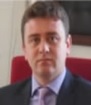 Üst Kurul BilgileriÜst Kurul BilgileriEkip BilgileriEkip BilgileriAdı SoyadıUnvanıAdı SoyadıUnvanıRamazan GÜNDOĞMUŞOkul MüdürüDoğan ŞENÖğretmenEbru KONAKCI GÜVENMüdür YardımcısıMesut ÜNALÖğretmenMahmut KOLÖğretmenNihat ÖZKANÖğretmenİli: İli: İli: İli: İlçesi: İlçesi: İlçesi: İlçesi: Adres: Emek M. Tarih Bulvarı No:4  Odunpazarı / ESKİŞEHİREmek M. Tarih Bulvarı No:4  Odunpazarı / ESKİŞEHİREmek M. Tarih Bulvarı No:4  Odunpazarı / ESKİŞEHİRCoğrafi Konum :Coğrafi Konum :https://www.google.com.tr/maps/@39.7455369,30.5709379,17zhttps://www.google.com.tr/maps/@39.7455369,30.5709379,17zTelefon Numarası: 0 222 25090890 222 25090890 222 2509089Faks Numarası:Faks Numarası:0 222 25046030 222 2504603e- Posta Adresi:24kas26@gmail.com24kas26@gmail.com24kas26@gmail.comWeb sayfası adresi:Web sayfası adresi:http://esk24kasimio.meb.k12.tr/http://esk24kasimio.meb.k12.tr/Kurum Kodu:703694703694703694Öğretim Şekli:Öğretim Şekli:İkili  Öğretimİkili  ÖğretimOkulun Hizmete Giriş Tarihi :  1983Okulun Hizmete Giriş Tarihi :  1983Okulun Hizmete Giriş Tarihi :  1983Okulun Hizmete Giriş Tarihi :  1983Toplam Çalışan SayısıToplam Çalışan Sayısı3939Öğrenci Sayısı:Kız378378Öğretmen SayısıKadın2626Öğrenci Sayısı:Erkek388388Öğretmen SayısıErkek1010Öğrenci Sayısı:Toplam766766Öğretmen SayısıToplam3636Derslik Başına Düşen Öğrenci SayısıDerslik Başına Düşen Öğrenci SayısıDerslik Başına Düşen Öğrenci Sayısı30Şube Başına Düşen Öğrenci SayısıŞube Başına Düşen Öğrenci SayısıŞube Başına Düşen Öğrenci Sayısı30Öğretmen Başına Düşen Öğrenci SayısıÖğretmen Başına Düşen Öğrenci SayısıÖğretmen Başına Düşen Öğrenci Sayısı22Şube Başına 30’dan Fazla Öğrencisi Olan Şube SayısıŞube Başına 30’dan Fazla Öğrencisi Olan Şube SayısıŞube Başına 30’dan Fazla Öğrencisi Olan Şube Sayısı16Öğrenci Başına Düşen Toplam Gider MiktarıÖğrenci Başına Düşen Toplam Gider MiktarıÖğrenci Başına Düşen Toplam Gider Miktarı91 TLÖğretmenlerin Kurumdaki Ortalama Görev SüresiÖğretmenlerin Kurumdaki Ortalama Görev SüresiÖğretmenlerin Kurumdaki Ortalama Görev Süresi12UnvanErkekKadınToplamOkul Müdürü ve Müdür Yardımcısı123Sınıf Öğretmeni81826Branş Öğretmeni055Rehber Öğretmen101İdari Personel101Yardımcı Personel213Güvenlik Personeli000Toplam Çalışan Sayıları132639Okul BölümleriOkul BölümleriÖzel AlanlarVarYokOkul Kat Sayısı2Çok Amaçlı SalonXDerslik Sayısı26Çok Amaçlı SahaXDerslik Alanları (m2)800KütüphaneXKullanılan Derslik Sayısı26Fen LaboratuvarıXŞube Sayısı26Bilgisayar Lab.Xİdari Odaların Alanı (m2)60İş AtölyesiXÖğretmenler Odası (m2)50Beceri AtölyesiXOkul Oturum Alanı (m2)1050PansiyonXOkul Bahçesi (Açık Alan)(m2)9285Okul Kapalı Alan (m2)4200Kantin (m2)40Tuvalet Sayısı8SınıfıKızErkekToplamSınıfıKızErkekToplamAnasınıfı A108183 / A111425Anasınıfı B99183 / B1516311 / A1415293 / C1418321 / B1614303 / D1417311 / C1415293 / E1419311 / D1614303 / F1615311 / E1515304 / A1410241 / F1514294 / B1616322 / A1310234 / C1813312 / B1616324 / D1716332 / C1518334 / E1714312 / D1617334 / F1815332 / E1517322 / F141832Masaüstü Bilgisayar Sayısı7Yazıcı Sayısı7Taşınabilir Bilgisayar Sayısı1Fotokopi Makinası Sayısı3Projeksiyon Sayısı1İnternet Bağlantı Hızı200 mbpsAkıllı Tahta Sayısı30Yazıcı Sayısı7YıllarGelir MiktarıGider Miktarı201735 222,5330 008,56201832 540,0019 500,27201974 381,9570 000,00Eğitime ErişimEğitimde KaliteKurumsal KapasiteOkullaşma OranıAkademik BaşarıKurumsal İletişimOkula Devam/ DevamsızlıkSosyal, Kültürel ve Fiziksel GelişimKurumsal YönetimOkula Uyum, OryantasyonProjelerBina ve YerleşkeÖzel Eğitime İhtiyaç Duyan BireylerÖğretim YöntemleriDonanımYabancı ÖğrencilerDers araç gereçleriTemizlik, HijyenServis Hizmetleriİş Güvenliği, Okul GüvenliğiTaşıma ve servis1.TEMA: EĞİTİM VE ÖĞRETİME ERİŞİM1.TEMA: EĞİTİM VE ÖĞRETİME ERİŞİM1Mülteci ve Roman  çocukları başta olmak üzere özel politika gerektiren grupların eğitime erişimi2Zorunlu eğitimde devamsızlık3Özel eğitime ihtiyaç duyan bireylerin uygun eğitime erişimi4Öğrenci devamsızlığı.5Servis Hizmetleri6İlkokula hazırbulunuşluk2.TEMA: EĞİTİM VE ÖĞRETİMDE  KALİTE2.TEMA: EĞİTİM VE ÖĞRETİMDE  KALİTE1Bilimsel, kültürel, sanatsal ve sportif faaliyetler2Üstün yetenekli öğrencilere yönelik eğitim ve öğretim hizmetleri3Eğitsel, mesleki ve kişisel rehberlik hizmetleri4Değerler Eğitimi5Yerel - Ulusal ve Uluslararası Projeler3.TEMA: KURUMSAL KAPASİTE3.TEMA: KURUMSAL KAPASİTE1Çalışanların ödüllendirilmesi2Çalışanların motive edilmesi3İdareci ve öğretmenlerin mesleki yeterliliklerinin geliştirilmesi4İkili eğitim5Okul sağlığı ve hijyen6Okulumuza ait müstakil bir bina olmamasıNoPerformansGöstergesiMevcutHEDEFHEDEFHEDEFHEDEFNoPerformansGöstergesi20192020202120222023PG.1.1.aKayıt bölgesindeki öğrencilerden okula kayıt yaptıranların oranı (%)99100100100100PG.1.1.bİlkokul birinci sınıf öğrencilerinden en az bir yıl okul öncesi eğitim almış olanların oranı (%)6875858585PG.1.1.c.Okula yeni başlayan öğrencilerden oryantasyon eğitimine katılanların oranı (%)8595100100100PG.1.1.d.Bir eğitim ve öğretim döneminde 20 gün ve üzeri devamsızlık yapan öğrenci oranı (%)11111PG.1.1.e.Bir eğitim ve öğretim döneminde 20 gün ve üzeri devamsızlık yapan yabancı öğrenci sayısı43211PG.1.1.f.Okulun özel eğitime ihtiyaç duyan bireylerin kullanımına uygunluğu (0-1)01355PG.1.1.g.Okuma-yazma bilmeyen öğrenci sayısının oranı22111PG.1.1.f.Veli toplantılarına katılan velilerin oranı %8590959799NoEylem İfadesiEylem SorumlusuEylem Tarihi1.1.1.Kayıt bölgesinde yer alan öğrencilerin tespiti çalışması yapılacaktır.Okul Stratejik Plan Ekibi01 Eylül-20 Eylül1.1.2Anasınıfı öğrenci kapasitesince öğrenci kaydı yapılacak.Müdür Yardımcısı 01 Eylül-20 Eylül1.1.3Okula yeni başlayan tüm öğrenciler oryantasyon eğitimine alınacaktır.Rehberlik ServisiHer ayın ilk haftası1.1.4Devamsızlık yapan öğrencilerin velileri ile özel aylık  toplantı ve görüşmeler yapılacaktır.Müdür Yardımcısı – Rehberlik ServisiMayıs 20191.1.5Devamsızlık yapan öğrencilerin tespiti ve erken uyarı sistemi için çalışmalar yapılacaktır.Müdür YardımcısıMayıs 20191.1.6Öğretmenler ekstra ders dışı çalışmalar yaparak okuma yazma bilmeyen öğrenci sayısı düşürülecektir.Öğretmenler Yıl boyunca1.1.7Velilere yönelik rehberlik hizmetlerinin arttırılması.Rehberlik ServisiEylül - EkimNoPerformansGöstergesiMevcutHEDEFHEDEFHEDEFHEDEFNoPerformansGöstergesi20192020202120222023PG.2.1.aBaşarısızlık nedeniyle sınıf tekrarı yapan öğrenci sayısı02000PG.2.1.bYürütülen kültürel faaliyet sayısı2022252525PG.2.1.c.Yürütülen kültürel faaliyetlere katılan öğrenci oranı7095999999PG.2.1.d.Takdir-Teşekkür  Belgesi Alan Öğrenci Oranı (%)6770758085PG.2.1.e.Eğitim Öğretim yılı içerisinde Değerler eğitimi kapsamında yapılan çalışma sayısı610101212NoEylem İfadesiEylem SorumlusuEylem Tarihi2.1.1.Öğrencilere ders dışı çalışmalar ve İYEP çalışmalarıyla destekte bulunmak.ÖğretmenlerGerekli zamanda2.1.2Her sınıf en az bir kültürel faaliyet yapacaktır.ÖğretmenlerYıl boyunca2.1.3Kültürel faaliyetlere katılım için velilerle görüşmelerin yapılması.İdare, Öğretmenler, Rehberlik ServisiYıl boyunca2.1.4Belge alan öğrenciler ödüllendirilecektir.İdare – Okul Aile BirliğiOcak, Haziran2.1.5Her sınıf her tema için en az bir değerler eğitimi faaliyeti yapacaktır.ÖğretmenlerYıl boyuncaNoPerformansGöstergesiMevcutMevcutHEDEFHEDEFHEDEFHEDEFNoPerformansGöstergesi201920202020202120222023PG.3.1.aOkul servislerinden memnuniyet oranı (%)607070808590PG.3.1.bKişisel Gelişim alanında verilen seminer sayısı46691012PG.3.1.c.Okul temizliğinden memnuniyet oranı (%)406060758085PG.3.1.dİSG kapsamında yapılan düzenleme sayısı355333PG.3.1.e.Okul web sitesinde yapılan duyuru sayısı1260607090100PG.3.1.f.Okul web sitesinde yapılan duyuruların ziyaret edilme sayısı12001300013000150001800020000NoEylem İfadesiEylem SorumlusuEylem Tarihi3.1.1.Okul servislerinin denetimi yapılacaktır. Öğrencilerle görüşülerek problemler tespit edilecektir.Müdür YardımcısıYıl Boyunca3.1.2Konusunda uzman kişisel gelişim uzmanları ile görüşülerek okulumuza davet edilecek öğrencilerle buluşturulacaktır.Okul Gelişim EkibiYıl Boyunca3.1.3Temizlik konulu projeler yürütülecek, öğretmen ve öğrencilerin projede aktif yer almaları sağlanacaktır.Proje Yönetim EkibiYıl Boyunca3.1.4Okulda İSG kapsamında eksiklikler bütçe kapsamında giderilecektir.İSG EkibiYıl Boyunca3.1.5Öğrencilerle ve okulla ilgili duyurular sürekli web sitesinde paylaşılacaktır.WEB Sitesi Yayın EkibiYıl Boyunca3.1.6Öğrenci ve velilere, duyuruları okul web sitesinden öğrenecekleri bildirilecektir.İdare ve ÖğretmenlerYıl BoyuncaKaynak Tablosu20192020202120222023ToplamKaynak Tablosu20192020202120222023ToplamGenel Bütçe000000Valilikler ve Belediyelerin Katkısı000000Diğer (Okul Aile Birlikleri)7000070000720007300075000292000TOPLAM7000070000720007300075000292000